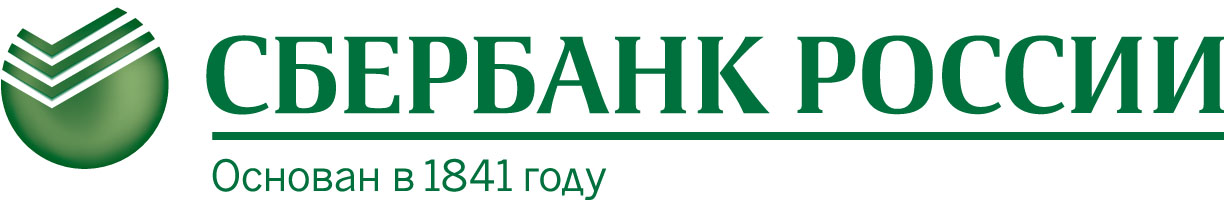 Договор № _____на доставку денежной наличности Банка Россииг. _________				                                                                          "_____" _____________20__г.Публичное акционерное общество «Сбербанк России»; ПАО Сбербанк, именуемый в дальнейшем Банк, в лице (должность уполномоченного лица Банка, Ф.И.О. полностью), действующего в соответствии с Уставом Банка и на основании Доверенности № _______ от _______г., с одной стороны, и (полное наименование Клиента, соответствующее учредительным документам), именуемое в дальнейшем Клиент, в лице (должность уполномоченного лица Клиента, Ф.И.О. полностью), действующего на основании _________________________________, с другой стороны, при совместном наименовании Стороны, заключили настоящий Договор о нижеследующем:1. Банк по заявкам Клиента осуществляет подготовку и упаковку денежной наличности Банка России (далее – денежной наличности) в одноразовые номерные сейф - пакеты (далее пакеты) и их доставку Клиенту из кассового подразделения Банка силами и средствами подразделения инкассации Банка в соответствии с нормативными документами Банка России, Банка и условиями настоящего Договора.2. Условия оказания услуг, указанных в п.1 настоящего Договора, а также ответственность сторон за их выполнение приведены в Приложении №1 к Договору.Размер платы за оказанные Банком услуги, порядок и сроки ее взимания с Клиента приведены в Приложении №2 к настоящему Договору.Адреса доставки денежной наличности указаны в Приложении №3 к настоящему Договору.3. Банк организовывает предоставление услуг, указанных в п. 1. настоящего Договора в срок не позднее ___ (________) (цифрами и прописью) рабочих дней с даты подписания Сторонами настоящего Договора.4. Настоящий Договор вступает в силу с даты его подписания Сторонами и действует в течение 12 месяцев с указанной даты. Если ни одна из сторон не позднее, чем за 1 (один) месяц до окончания срока действия настоящего Договора, не заявит о расторжении настоящего Договора, срок действия настоящего Договора считается продленным на неопределенный срок.5. Каждая из Сторон имеет право в любое время расторгнуть настоящий Договор при отсутствии неурегулированных имущественных споров с письменным предупреждением об этом другой Стороны не позднее, чем за 30 (тридцать) календарных дней до предполагаемой даты его расторжения. Уведомление о расторжении настоящего Договора направляется посредством почтовой связи заказным письмом с уведомлением о вручении или иным способом, позволяющим подтвердить его получение одной из Сторон. Договор считается расторгнутым с даты, указанной в уведомлении о расторжении.6. Настоящий Договор составлен в двух экземплярах, по одному экземпляру для каждой из сторон.Приложения к настоящему Договору являются его неотъемлемыми частями.ПОДПИСИ СТОРОН:     МП                                                                                        МППриложение № 1к Договору на доставку денежной наличности Банка России № ___________ от " ___ "  _______  20__ г.УСЛОВИЯ ОКАЗАНИЯ ПАО СБЕРБАНК УСЛУГИ ДОСТАВКИ ДЕНЕЖНОЙ НАЛИЧНОСТИ БАНКА РОССИИ При исполнении условий настоящего Договора1. Банк обязуется:1.1. Доставлять денежную наличность Клиенту в дни и часы, согласованные с Клиентом. 2. Клиент обязуется:2.1. Обеспечить наличие свободных и освещенных подъездных путей, входов, коридоров, изолированного и запираемого изнутри помещения, оборудованного местом (столом, барьером и т.д.) для приема-передачи пакета и проставления подписей и отметок в документах.В случае отсутствия изолированного и запираемого изнутри помещения, допускается производить операцию в служебной (закассовой) зоне, а так же в кассовой зоне объекта. При этом должно быть обеспечено место (стол, барьер и т.п.) для приема-передачи пакета и оформления сопроводительных документов.2.2. Исключить нахождение в помещении по приему-выдаче денежной наличности лиц, не участвующих в передаче/приеме денежной наличности, за исключением руководителей Банка и Клиента, или лиц, уполномоченных ими для осуществления проверки работы инкассатора или кассира.2.3. Обеспечить возможность парковки спецавтомобиля Банка около объектов Клиента в дни и часы осуществления доставки денежной наличности, указанные в Приложении №3 к настоящему Договору, с достижением максимально возможного условия - «дверь в дверь», а также визуальное (в том числе с использованием аппаратуры видеонаблюдения), при наличии необходимых условий на объекте, или непосредственное сопровождение инкассаторов при их следовании с денежной наличностью от входа в здание до помещения по приему-выдаче денежной наличности работником охраны или работником Клиента с дальнейшим наблюдением за посадкой инкассаторов в спецавтомобиль. В случае нападения на инкассаторов немедленно сообщить об этом в ближайшее отделение внутренних дел и в Банк.2.4. Обеспечить прием денежной наличности в указанное в Приложении №3 к настоящему Договору время.2.5. Письменно сообщать Банку обо всех планируемых изменениях, в том числе: наименования, места нахождения, реквизитов Клиента, адресах объектов и времени инкассации, указанных в Приложении №3 к настоящему Договору, ликвидации Клиента и т.д. - не позднее, чем за 10 (десять) рабочих дней до принятия соответствующих изменений.2.6. Соблюдать правила по доставке денежной наличности, изложенные в Приложении №4 к настоящему Договору. 2.7. Не позднее, чем за два часа, до времени доставки, указанном в настоящем Договоре, проинформировать по телефону подразделение инкассации Банка, оказывающее услуги по доставке, об отказе от операции, в случае отсутствия необходимости в доставке, осуществляемой в соответствии с установленным настоящим Договором графиком.2.8. Обеспечить: – предоставление физическими лицами, уполномоченными Клиентом подписывать Договор, своих персональных данных Банку; – предоставление вышеуказанными и иными физическими лицами, чьи персональные данные содержатся в представляемых Клиентом Банку документах, согласия на проверку и обработку (включая автоматизированную обработку) этих данных Банком в соответствии с требованиями действующего законодательства Российской Федерации, в том числе Федерального закона от 27 июля 2006 года № 152 – ФЗ «О персональных данных».2.9. Предоставлять Банку (по месту заключения настоящего Договора), как при заключении настоящего Договора, так и при обновлении информации (не реже одного раза в год), необходимые документы (их копии), подтверждающие изменение сведений, подлежащих установлению при заключении договора банковского счета, а также сведения и документы, необходимые для выполнения Банком функций, установленных Федеральным законом от 07.08.2001 №115-ФЗ «О противодействии легализации (отмыванию) доходов, полученных преступным путём, и финансированию терроризма», в том числе, но не исключительно: представлять документы в Банк, об изменении учредительных документов, оттиска печати, наименования, организационно-правовой формы, органах управления юридического лица, величине зарегистрированного и оплаченного уставного (складочного) капитала или величине уставного фонда (имущества), лицензиях на право осуществления деятельности, подлежащей лицензированию, местонахождения, почтового адреса, номеров контактных телефонов и факсов, реорганизации, банкротстве, ликвидации, а также информацию о своих бенефициарных владельцах.3. Заранее данный Клиентом Банку акцепт (согласие Клиента).3.1. В целях исполнения настоящего Договора Клиент даёт согласие (заранее данный акцепт) на списание Банком без распоряжения Клиента денежных средств со счета Клиента № (номер счета Клиента) в Филиале Банка – (наименование филиала Банка, в котором открыт счёт Клиента) в соответствии с п. 2 Приложения № 2 к настоящему Договору. 4. Банк имеет право:4.1. Проводить предварительное обследование подъездных путей к объекту (объектам) Клиента и помещений, в которых будет осуществляться прием-передача денежной наличности на предмет соответствия их требованиям безопасности, принятым в Банке, давать им оценку и вносить свои предложения по принятию дополнительных мер в следующих случаях:- до заключения Договора;- после проведения ремонтных работ на объектах Клиента;- в соответствии с положением п. 4.4 настоящего Приложения к Договору.4.2. В одностороннем порядке приостанавливать операцию по доставке денежной наличности в случае невыполнении Клиентом обязательств по обеспечению условий работы инкассаторов, изложенных в пунктах 2.1, 2.2, 2.3. настоящего Приложения и Приложения №4 к настоящему Договору до полного устранения недостатков.4.3. Возобновлять операцию по доставке денежной наличности повторным заездом при условии устранения Клиентом недостатков, препятствующих проведению операции по доставке денежной наличности в первом заезде, а именно обеспечение условий работы инкассаторов, изложенных в пунктах 2.1, 2.2, 2.3. настоящего Приложения и Приложения №4 к настоящему Договору.4.4. Если Клиент по объекту (объектам), указанному(ым) в Приложении № 3 к настоящему Договору не воспользовался услугами Банка в соответствии с Договором в течение 30 календарных дней от последней даты проведения операции по доставке денежной наличности: в одностороннем порядке приостанавливать проведение операций на объекте (части объектов) Клиента письменно известив Клиента. Письмо должно содержать наименование Клиента, реквизиты Договора (номер и дату заключения), адрес объекта(ов) по которому(ым) приостанавливается проведение операций, а также дату приостановления (не менее 20 рабочих дней от даты направления письма). При намерении возобновить проведение операций, Клиент обязан письменно сообщить Банку о дате проведения операции не позднее, чем за 10 (десять) рабочих дней до дня совершения операции. Время проведения операции согласовывается вновь; исключать объект (объекты) из настоящего Договора, письменно известив Клиента. Письмо должно содержать наименование Клиента, реквизиты Договора (номер и дату заключения), адрес исключаемого объекта, а также дату исключения объекта из Договора (не менее 20 рабочих дней от даты направления письма). При намерении Клиента сохранить на обслуживании объект (объекты) на прежних условиях, Клиент обязан письменно сообщить об этом Банку не позднее даты исключения объекта из Договора, указанной в письме Банка. Порядок приема на обслуживание исключенных объектов (после даты исключения объекта, указанной в письме Банка), аналогичен порядку приему на обслуживание новых объектов.4.5. В случае отсутствия в Банке номинала монет/банкнот, указанных в «Заявлении на доставку денежных средств по чеку» осуществлять доставку денежной наличности в имеющемся номинале монет/банкнот на сумму чека. 4.6. В случае просрочки платежей за оказанные услуги свыше 15 календарных дней, письменно известив Клиента, в одностороннем порядке отказаться от выполнения своих обязательств по настоящему Договору до поступления на корреспондентский счет Банка платы за оказанные услуги.4.7. В одностороннем порядке изменить размер платы за услуги Банка, уведомив об этом Клиента письменно, либо, направив извещение с использованием системы «Клиент-Сбербанк»/ «СПЭД»/ «Сбербанк Бизнес ОнЛ@йн» или аналогичных систем, не позднее, чем за 1 (один) месяц до даты изменения. Изменение размера оплаты вступает в силу с даты, указанной Банком в уведомлении.4.8. По согласованию с Клиентом привлекать соисполнителя (субподрядчика) для оказания услуг Клиенту с соблюдением условий настоящего Договора.5. Клиент имеет право:5.1. При необходимости доставки денежной наличности в разбивке по номиналам монет/банкнот оформить и направить в Банк «Заявление на доставку денежных средств по чеку» по форме Приложения №5 к настоящему Договору одним из следующих способов: на бумажном носителе самостоятельно, по факсу, в электронном виде на электронный адрес Банка, указанный в приложении №3 к настоящему Договору.6. Ответственность Сторон:6.1. В случае выявления недостачи денежной наличности в момент ее приема Клиентом, Банк несет ответственность в размере фактически недостающей суммы денежной наличности, но не выше указанной в денежном чеке.6.2. Стороны несут ответственность за разглашение конфиденциальной информации, полученной при исполнении условий настоящего Договора. 6.3. Споры по настоящему Договору подлежат рассмотрению в __________________(указывается наименование Арбитражного суда, к компетенции которого относится рассмотрение споров по договорам, заключенным по местонахождению подразделения ПАО Сбербанк, заключившего Договор) в порядке, предусмотренном законодательством Российской Федерации.7. Форс-мажорные обстоятельства:7.1. Стороны освобождаются от ответственности за неисполнение или ненадлежащее исполнение принятых на себя обязательств, в случае если такое неисполнение/ненадлежащее исполнение явилось следствием действия обстоятельств непреодолимой силы, к которым в частности относятся стихийные бедствия, аварии, пожары, массовые беспорядки, забастовки, военные действия, вступление в силу законодательных актов, правительственных постановлений и распорядительных документов компетентных органов, прямо или косвенно запрещающих указанные в настоящем Договоре виды деятельности.7.2. При наступлении указанных в п.7.1 настоящего Приложения к Договору обстоятельств, Сторона должна без промедления, но не позднее 2-х рабочих дней с момента их наступления, известить о них в письменном виде другую Сторону. Извещение должно содержать данные о характере обстоятельств, а также по возможности оценку их влияния на возможность исполнения Стороной своих обязательств по настоящему Договору.При прекращении указанных обстоятельств Сторона незамедлительно уведомляет об этом в письменном виде другую Сторону и сообщает срок, с которого Сторона возобновляет выполнение своих обязательств по настоящему Договору.ПОДПИСИ СТОРОН:     МП                                                                                        МППриложение № 2к Договору на доставку денежной наличности Банка России № ___________ от " ___ "  _______  20__ г.РАЗМЕР ПЛАТЫ ЗА ОКАЗАННЫЕ УСЛУГИ И НЕУСТОЙКИ ЗА НАРУШЕНИЕ ДОГОВОРНЫХ ОБЯЗАТЕЛЬСТВ, А ТАКЖЕ ПОРЯДОК ИХ ВЗИМАНИЯ	1. За услуги, указанные в пункте 1 настоящего Договора, Клиент производит оплату Банку в размере _________________________________________________________, включая налог на добавленную стоимость;Повторные заезды инкассаторов, осуществляемые в соответствии с п. 4.3 Приложения № 1 к настоящему Договору, Клиент дополнительно оплачивает Банку в размере __________________________, включая налог на добавленную стоимость.За несвоевременный отказ либо за несвоевременное оповещение об отказе от проведения операции  в соответствии с п.2.7 Приложения № 1 к настоящему Договору Клиент уплачивает Банку плату (неустойку) в размере ___ (______________) (цифрами и прописью)  рублей, включая налог на добавленную стоимость.2. Оплата услуг и неустойки производится (отметить нужное): путём списания без распоряжения Клиента со счета Клиента № (номер счета Клиента) в Филиале Банка – (наименование филиала Банка, в котором открыт счет Клиента) в срок __________________________________________________; с информированием Клиента о расшифровке сумм списанных комиссий на: электронный адрес Клиента – __________@___.____; почтовый адрес Клиента, указанный в пункте 4 настоящего Приложения к Договору. путем перечисления Клиентом денежных средств на корреспондентский счет Банка, указанный в пункте 4 настоящего Приложения к Договору, в срок не позднее _________ числа месяца, следующего за месяцем оказания услуг, на основании счетов, выставленных Банком.3. Датой оплаты услуг Банку Клиентом по настоящему Договору является (отметить нужное): дата списания денежных средств со счета Клиента, указанного во втором абзаце п. 2 настоящего Приложения к Договору; дата поступления денежных средств на корреспондентский счет Банка, указанный в п. 4  настоящего Приложения к Договору.  4. «Место нахождения, адреса и реквизиты Сторон:ПОДПИСИ СТОРОН:   МП                                                                                        МППриложение № 3к Договору на доставку денежной наличности Банка России № ___________ от " ___ "  _______  20__ г.Адреса (наименование Клиента),по которым подразделение инкассации Банка производит доставку денежных знаков Банка России* ежедневно; ежедневно в рабочие дни; по заявке; по заявке в рабочие дни; субботние и воскресные дни; субботние и воскресные дни по заявке; указание определенных дней (например: понедельник, среда, пятница и т.п.); указание определенных дней по заявке (например: по заявке понедельник, среда, пятница) и т.п.ПОДПИСИ СТОРОН:   МП                                                                                        МППриложение № 4к Договору на доставку денежной наличности Банка России № ___________ от " ___ "  _______  20__ г.ПРАВИЛА ПО ДОСТАВКЕ ДЕНЕЖНОЙ НАЛИЧНОСТИКлиент обязан за _______ до получения денежной наличности предоставить в Банк чек, оформленный в установленном порядке. При наличии у Клиента потребности в подборе монет/банкнот определенного номинала, к чеку прилагается Заявление на доставку денежных средств по чеку, оформленное по форме Приложения № 5 к настоящему Договору.  Банк своими силами доставляет денежную наличность Клиенту в согласованные дни и часы.В здании объекта Клиента прием доставленной инкассаторами денежной наличности производится кассиром или комиссией уполномоченных лиц, назначаемой распорядительным документом Клиента. В состав комиссии включается кассир Клиента.При совершении операции по доставке денежной наличности один из инкассаторских работников находится у входа в помещение по приему денег и осуществляет наблюдение за окружающей обстановкой, не допуская в помещение посторонних лиц.Инкассатор предъявляет кассиру или комиссии уполномоченных лиц паспорт, а члены комиссии - распорядительный документ Клиента о включении их в состав комиссии и документы, удостоверяющие их личности. После проверки сторонами достоверности предъявленных друг другу документов, кассир Клиента передает инкассаторскому работнику контрольную марку от денежного чека. Инкассатор сверяет соответствие номера контрольной марки с номером денежного чека, а также соответствие данных документа, удостоверяющего личность кассира, данным, указанным в денежном чеке. После этого пакет с денежным чеком передается кассиру клиента.В случае выявления инкассатором несоответствия предъявленных ему  документов операция по доставке денежной наличности прекращается. Кассир в присутствии других членов комиссии и инкассатора проверяет целость пакета и защитного клапана, а также соответствие суммы денежной наличности, указанной на ярлыке к пакету и в денежном чеке. Вскрытие пакета осуществляется по линии отреза на противоположной от защитного клапана стороне пакета, проверяется правильность и целость упаковки пачек банкнот, правильность оформления накладок, полные и неполные пачки банкнот принимаются по количеству корешков в них, отдельные корешки и банкноты - полистным пересчетом. Монета принимается по надписям на ярлыках, прикрепленным к мешкам. После этого кассир сверяет сумму принятых денег с суммой, указанной в денежном чеке, при их соответствии расписывается на денежном чеке с проставлением времени получения денежной наличности. Документом, подтверждающим доставку денежной наличности Клиенту, является чек с приклеенной контрольной маркой. Кассир/комиссия имеют право осуществить прием всей денежной наличности  полистным пересчетом в присутствии инкассаторского работника. Банк не принимает претензии Клиента по недостачам в принятой им денежной наличности, если она не была пересчитана полистно в присутствии инкассатора. При обнаружении кассиром/комиссией в процессе приема пачек денежной наличности (мешков с монетой), а также полистного пересчета пачек с денежной наличностью недостачи, излишка денежной наличности, составляется Акт пересчета в трех экземплярах и подписывается всеми присутствовавшими при пересчете денежной наличности лицами. В акте указываются: дата приема и вскрытия пакета, уникальный (индивидуальный) заводской номер  (У-номер пакета), кем, в каком помещении и в чьем присутствии произведен пересчет денежной наличности из пакета, в какой упаковке была денежная наличность, сумма вложенной денежной наличности по данным денежного чека и фактическая сумма в данном пакете по номиналам и видам банкнот и монет. Первый экземпляр акта передается в кассовое подразделение банка, филиала банка, второй - подразделению инкассации, третий экземпляр остается у клиента.В случае, если кассир/комиссия при приеме пакета с денежной наличностью обнаружит нарушение его целости, повреждения защитного клапана или несоответствия У-номера пакета номеру, указанному на ярлыке к пакету, прием всей денежной наличности производится полистным пересчетом в присутствии инкассатора. О результатах пересчета составляется Акт пересчета в трех экземплярах и подписывается всеми присутствовавшими при пересчете денежной наличности лицами. В акте указываются: дата приема и вскрытия пакета, У-номер пакета, основание для вскрытия пакета, какие повреждения были обнаружены, кем, в каком помещении и в чьем присутствии произведен пересчет денежной наличности из пакета, в какой упаковке были денежные средства, сумма вложенных денежных средств по данным денежного чека и фактическая сумма в данном пакете по номиналам и видам банкнот и монет. Первый экземпляр акта передается в кассовое подразделение Банка, второй - подразделению инкассации, третий экземпляр остается у Клиента. Если при приеме денежной наличности обнаружены недостача или излишек денежной наличности, операция по доставке прекращается. Инкассатор забирает денежную наличность, два экземпляра акта, пакет и денежный чек, упаковочный материал от пачек денежной наличности (верхние и нижние накладки, бандероли от всех корешков (полной величины) пачки, обрезки шпагата с пломбой (полиэтиленовый рукав с оттиском клише), вскрытый пакет, ярлык и доставляют все в Банк. Новая доставка денежной наличности осуществляется по договоренности с Клиентом в тот же день или в следующий рабочий день без взимания с Клиента дополнительной  платы.В случае обслуживания организации повторным заездом по причинам, указанным в пункте 3.3. Приложения № 1 к настоящему Договору, кассир проставляет отметку «повторным заездом» на оборотной стороне чека в любом свободном поле.Приложение № 5к Договору на доставку денежной наличности Банка России № ___________ от " ___ "  _______  20__ г.ЗАЯВЛЕНИЕ НА ДОСТАВКУ ДЕНЕЖНЫХ СРЕДСТВ ПО ЧЕКУ(наименование организации, предприятия, адрес объекта доставки)просит Филиал ПАО Сбербанк __________________________________________________________                                                                                                                                                         наименование и № филиалапо прилагаемому при этом чеку (чекам) ________________________________________________________________________________________________________________ от «__» ____________ 20___ г. на сумму ______________________________________________________________________________(цифрами и прописью)_________________________________________________________________________________________________________________________________(цифрами и прописью)доставить и сдать деньги кассиру нашего предприятия (организации) (Ф.И.О. кассира)Указанную в чеке(ах) сумму денег просьба доставить в следующих номиналах (указать сумму банкнот/монет):Руководитель предприятия __________________________              М.П.Главный бухгалтер _________________________________Указанная сумма забронирована на счете.Старший контролер ________________________                                                                          (подпись Ф.И.О.)_________________________________________________(должность уполномоч. представителя Банка)_________________________________________________ (подпись)                 (фамилия, и.о.)_________________________________________________(должность уполномоч. представителя Клиента)_________________________________________________             (подпись)                 (фамилия, и.о.)_________________________________________________(должность уполномоч. представителя Банка)_________________________________________________ (подпись)                 (фамилия, и.о.)_________________________________________________(должность уполномоч. представителя Клиента)_________________________________________________             (подпись)                 (фамилия, и.о.)Банк:Клиент:_____________________________________________________________________________________________________Место нахождения: ________________________________Место нахождения ___________________________________Адрес: _______________________________________________________________________ Тел.: ______________Адрес: _____________________________________________________________________________ Тел.: ______________Почтовый адрес (для получения от Клиента корреспонденции): ________________________________Почтовый адрес (для получения от Банка корреспонденции): ____________________________________________________________________ Тел.: _____________________________________________ Тел.: ___________РеквизитыРеквизитыИНН __________, ОКПО ________, БИК __________,ИНН __________, КПП __________, ОКПО ________, ОГРН ______________ОГРН ______________к/с № ___________________, в ______________________р/с № ____________________, в _______________________к/с № ___________________, в ______________________к/с № ____________________, в ________________________________________________________________________(должность уполномоч. представителя Банка)_________________________________________________(подпись)                 (фамилия, и.о.)_________________________________________________(должность уполномоч. представителя Клиента)_________________________________________________      (подпись)                 (фамилия, и.о.)№п/пНаименованиеобслуживаемогообъектаАдрес обслуживаемого объектаВремя обслуживанияПериодичностьобслуживания*Контакты кассового подразделения Банка для подачи заявки на доставку,тел./ факс, электронный адрес (при наличии)_________________________________________________(должность уполномоч. представителя Банка)_________________________________________________(подпись)                 (фамилия, и.о.)_________________________________________________(должность уполномоч. представителя Клиента)_________________________________________________      (подпись)                 (фамилия, и.о.)БанкнотыБанкнотыБанкноты5000 руб.руб.1000 руб.руб.500 руб.руб.100 руб.руб.50 руб.руб.10 руб.руб.МонетыМонетыМонеты10 руб.руб.5 руб.руб.2 руб.руб.1 руб.руб.50 коп.руб.10 коп.руб.5 коп.руб.1 коп.руб.